Регистрация обучающихся старше 14 летОбучающийся старше 14 лет, имеющий паспорт РФ, может самостоятельно зарегистрироваться во ФГИС «Моя школа». Для этого необходимо иметь стандартную или подтвержденную учетную запись на портале Госуслуг. Если у вас нет учетной записи на Госуслугах, сначала создайте ее и пройдите процесс подтверждения.

Для самостоятельной регистрации необходимо произвести первичную авторизацию на портале ФГИС «Моя школа»

 Зайдите на главную страницу ФГИС «Моя школа», нажмите кнопку «Войти».
 Далее авторизуйтесь с помощью учетной записи ЕСИА портала Госуслуг.
В соответствии с постановлением правительства от 13.07.22 №1241 авторизация во ФГИС «Моя школа» может осуществляется только через «Единую систему идентификации и аутентификации» (ЕСИА). Это обеспечивает взаимодействие информационных систем для предоставления государственной услуги в электронной форме.
 При успешной авторизации откроется страница «Предоставление прав доступа». Нажав кнопку «Предоставить», вы разрешаете ФГИС «Моя школа» использовать указанные данные для авторизации в системе.
 После предоставлении разрешения отображается окно завершения регистрации. Выберите «Профиль обучающегося».
 После завершения регистрации происходит авторизация в системе и осуществляется переход на главную страницу ФГИС «Моя Школа».
 Далее необходимо отправить запрос на присоединение к образовательной организации. Для этого перейдите в «Личный кабинет» и нажмите кнопку «Изменить». Заполните поля. Для поиска школы рекомендуем использовать полное юридическое название организации как оно указано в Едином государственном реестре юридических лиц (ЕГРЮЛ). Нажмите кнопку «Сохранить». Запрос будет направлен в образовательную организацию. После одобрения запроса Администратором ОО регистрация будет завершена.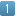 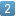 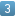 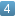 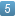 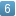 